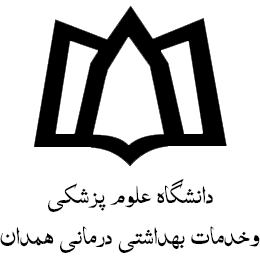 جلسه دفاع از پایان نامه سرکارخانم/آقای...............                        به راهنمایی استاد ارجمند جناب آقای /سرکار خانم..........عنوان پایان نامه : ........................................................تاریخ دفاع:.....................ساعت :..........................محل برگزاری: سالن آمفی تئاتر دانشکده داروسازی